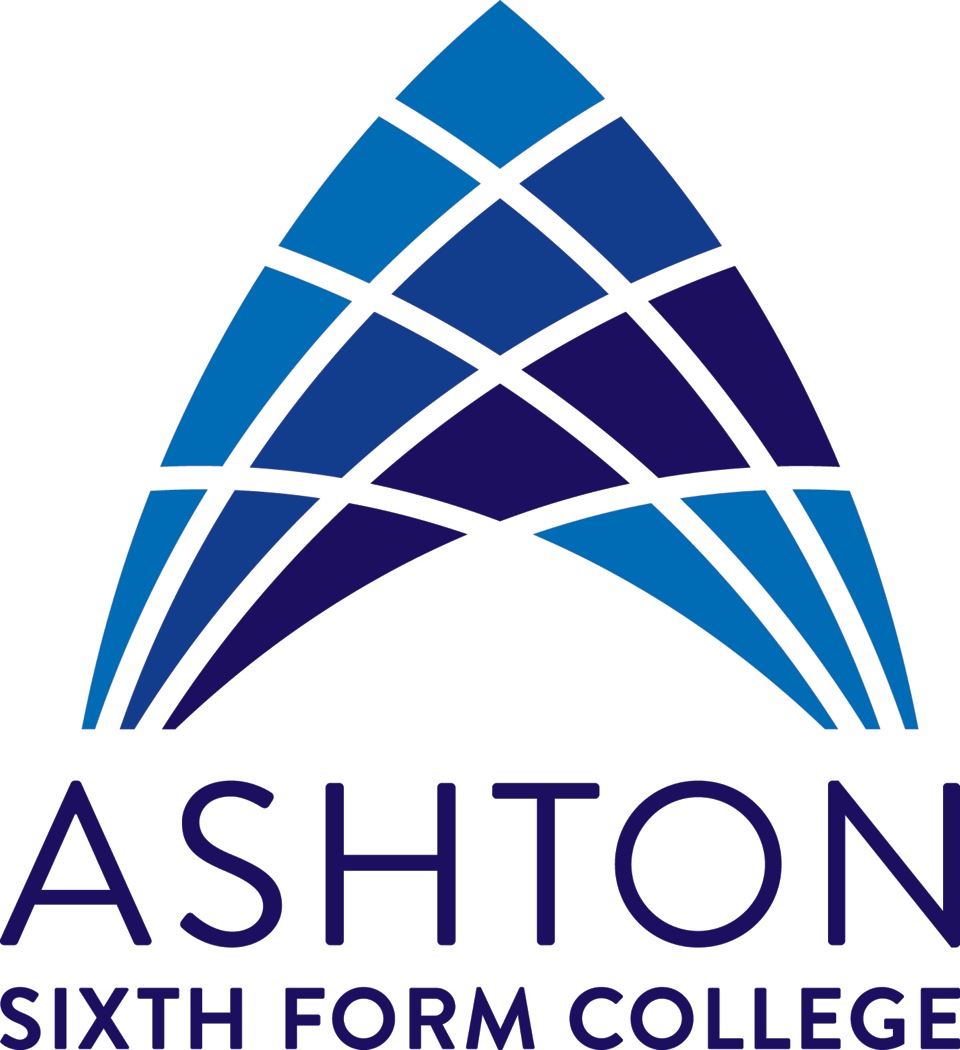 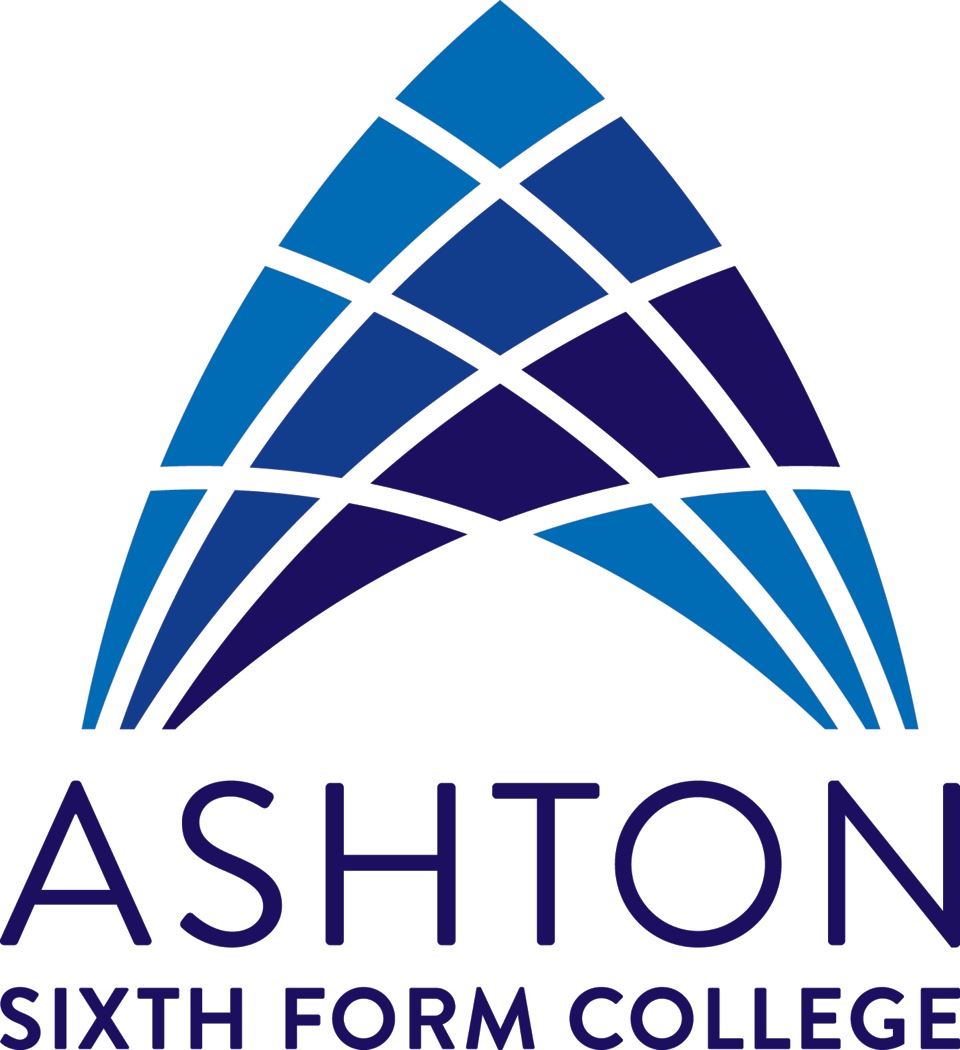 A Levels and Vocational courses available for September 2018Admissions Requirements for September 2018 Full time Vocational pathway*A Level 2 Certificate at Merit/Distinction can replace 1 GCSE *A Level 2 Extended Certificate at Merit/Distinction would replace 2 GCSEs*A Merit/Distinction achieved in a Level 2 Diploma in the same or a related subject with Grade 3 in English
  Language and no lower than a Grade 2 in Maths will be consideredA-LEVELS/MIXED STUDY– SPECIFIC ENTRY CRITERIABelow you will find A-Level/Mixed study courses which require additional entry criteria. Please note entry requirements can be subject to change at any time.FULL TIME VOCATIONAL LEVEL 3 – SPECIFIC ENTRY CRITERIABelow you will find Full time Vocational courses which require additional entry criteria. Please note entry requirements can be subject to change at any time.
FULL TIME VOCATIONAL LEVEL 2 – SPECIFIC ENTRY CRITERIAA Levels/Mixed Study (Students choose 3 from the list below. If the student is predicted high grades they may study 4 from the list below)Full time Vocational (Students study one course from the list below at Level 3 or Level 2)Accounting (A-Level)Applied ScienceArt & Design - 3D Design & Technology (A-Level)Art & Design - Fine Art, Craft & Design (A-Level)Art & Design - Graphic Design (A-Level)Art & Design – Photography (A-Level)Biology (A-Level)Business (A-Level)Business (Vocational - A-Level equivalent)Chemistry (A-Level)Computer Science (A-Level)Criminology (Vocational - A-Level equivalent)Dance (A-Level)Drama & Theatre (A-Level)Economics (A-Level)English Language (A-Level)English Literature (A-Level)English Language & Literature (A-Level)Film Studies (A-Level)Further Mathematics (A-Level)Geography (A-Level)Health & Social Care (Vocational - A-Level equivalent) * NEWHistory (A-Level)Information Technology (Vocational - A-Level equivalent)Law (A-Level)Law (Vocational - A-Level equivalent)Mathematics (A-Level)Media Studies (A-Level)Music (A-Level)Music Technology (Vocational - A-Level equivalent)Philosophy, Ethics & Religion (A-Level)Physics (A-Level)Physical Education – Fitness & Coaching (Vocational - A-Level equivalent)Physical Education – Sport & Exercise Science (Vocational - A-Level equivalent)Politics (A-Level)Psychology (A-Level)Sociology (A-Level)Spanish (A-Level)Video Games Development (Vocational - A-Level equivalent)Level 3 (2 year pathway)Business Early Years Educator (Childcare & Education)Forensic ScienceHealth & Social CareInformation TechnologyMedia Production (TV & Film)Music ProductionPublic ServicesSportCity in the Community – Sport & Football Programme* NEW Accounting (A-Level)Applied ScienceArt & Design - 3D Design & Technology (A-Level)Art & Design - Fine Art, Craft & Design (A-Level)Art & Design - Graphic Design (A-Level)Art & Design – Photography (A-Level)Biology (A-Level)Business (A-Level)Business (Vocational - A-Level equivalent)Chemistry (A-Level)Computer Science (A-Level)Criminology (Vocational - A-Level equivalent)Dance (A-Level)Drama & Theatre (A-Level)Economics (A-Level)English Language (A-Level)English Literature (A-Level)English Language & Literature (A-Level)Film Studies (A-Level)Further Mathematics (A-Level)Geography (A-Level)Health & Social Care (Vocational - A-Level equivalent) * NEWHistory (A-Level)Information Technology (Vocational - A-Level equivalent)Law (A-Level)Law (Vocational - A-Level equivalent)Mathematics (A-Level)Media Studies (A-Level)Music (A-Level)Music Technology (Vocational - A-Level equivalent)Philosophy, Ethics & Religion (A-Level)Physics (A-Level)Physical Education – Fitness & Coaching (Vocational - A-Level equivalent)Physical Education – Sport & Exercise Science (Vocational - A-Level equivalent)Politics (A-Level)Psychology (A-Level)Sociology (A-Level)Spanish (A-Level)Video Games Development (Vocational - A-Level equivalent)Level 2 – (3 year pathway – Level 2 then progression to Level 3)BusinessEarly Years Education & Care (CACHE)Media Production (TV & Film)Public ServicesSubjectCourse typeExam boardAssessmentSpecific Entry CriteriaAccountingA-LevelAQA100% examGCSE grade 6 in GCSE MathsApplied Science Vocational A Level(Subsidiary Diploma)Pearson100% coursework GCSE grade  4 in GCSE Maths plus a minimum of 2 x 4 in GCSE Science or Applied Science This course cannot be studied alongside A-Level BiologyArt and Design - 3D Design - Fine Art & Textiles - Graphic Design - PhotographyA-LevelEDUQAS100% non examined assessment GCSE Art & Design is preferred but not essentialBiologyA-LevelAQA100% exam3 GCSEs at Grade 6 which must include Biology and Chemistry or Combined Science. GCSE grade 5 in Maths It is strongly advised students take another
Science, PE, Psychology or Geography alongside Biology Business A-LevelPearson100% examGCSE grade  5 in MathsBusinessVocational A Level(Subsidiary Diploma)Pearson100% courseworkNo additional requirementsChemistryA-LevelOCR100% exam3 GCSEs at grade 6 which must include Chemistry and Biology or Combined Science. GCSE grade 5 in Maths.
Students must take another Science at A-Level (can include Computer Science)Computer ScienceA-LevelOCR80% exam
20% non 
examined 
assessment 3 GCSEs at grade 6 which must include GCSE MathsCriminologyVocational A Level(Certificate)WJEC50% exam50% controlled assessmentNo additional requirementsDanceA-LevelAQA100% exam50% theory50% practicalNo additional requirementsDrama & Theatre A-LevelPearson30% coursework40% exam30% practicalNo additional requirementsEconomicsA-LevelPearson100% examGCSE grade 6 in MathsEnglish LanguageA-LevelEDUQAS80% exam20% non examined assessmentNo additional requirementsEnglish LiteratureA-LevelPearson80% exam20% non examined assessmentGCSE grade 5 in GCSE English Language and GCSE English Literature English Language and LiteratureA-LevelPearson80% exam20% non examined assessmentGCSE grade 5 in GCSE English Language and GCSE English Literature Film StudiesA-Level EDUQAS70% exam 30% non examined assessmentNo additional requirementsFurther MathsA-LevelAQA100% examGCSE grade 7 in Maths
At least 3 x 6 grades & 2 x 5 grades in other GCSE subjects one of which should be a Science GeographyA-LevelPearson
80 % exam20% coursework and compulsory fieldworkGrade 5 in GCSE Geography plus a GCSE grade 4 in Maths Health & Social CareVocational A Level(Certificate)CACHECoursework with an externally assessed unitThis course is equivalent to 1.5 A-Levels and is studied alongside 2 other subjectsHistoryA-LevelPearson80% exam20% non examined assessment Grade 5 in GCSE History or a 
relevant essay based subject IT Vocational A Level(Subsidiary Diploma)Pearson100% courseworkGCSE grade 4 in Maths LawA-LevelAQA100% examNo additional requirementsLawVocational A Level(Subsidiary Diploma)BTEC100% courseworkNo additional requirementsMaths A-LevelAQA100% examGCSE grade 6 in Maths
At least 3 x 6 grades & 2 x 5 grades in other GCSE subjects one of which should be a ScienceMedia StudiesA-Level EDUQAS70% exam 2 exam papers
30% non examined assessmentNo additional requirementsMusicA-LevelEDUQAS40% exam   60% examined courseworkAudition requiredMusic TechnologyVocational A Level(Subsidiary Diploma)Rock School100% courseworkNo additional requirementsPhysicsA-LevelOCR100% exam3 GCSEs at grade 6 which must include Physics or Combined Science and MathsIt is strongly advised that students take Maths at A-Level alongside this coursePoliticsA-LevelPearson100% examGrade 5 in GCSE History or a relevant essay based subjectPhilosophy, Ethics & ReligionA-LevelEDUQAS100% examThis course cannot be studied with Religious StudiesPsychologyA-LevelAQA100% examGCSE grade 5 in Maths PE- Sport & Exercise Science - Fitness & CoachingVocational A Level(Subsidiary Diploma)BTEC100% courseworkSport and Exercise strand should have minimum of a grade 4 in GCSE Biology or 2 x 5 grades in core and additional ScienceFitness and Coaching preferably the aboveSociologyA-LevelEDUQAS100% examGCSE grade 5 in English Language or English Literature SpanishA-LevelEDUQAS100% examGrade 6 in GCSE Spanish or native speakerVideo Games DevelopmentSubsidiary DiplomaPearson100% courseworkGrade 4 in Maths is desirableCourseCourse typeExam boardAssessmentSpecific entry CriteriaBusiness Extended DiplomaPearsonA mix of assessment – internal and externalGrade 4 in MathsCity in the Community – Sport & Football Programme with Manchester CityExtended DiplomaBTECA mix of assessment – internal and externalGrade 4 in English Language and MathsYou will be invited to attend a taster session to assess your ability to play football at a competitive levelEarly Years Educator (Childcare & Education)CACHE DiplomaCACHEA mix of assessment – internal and externalGrade 4 in English Language or MathsForensic Science Extended DiplomaPearsonA mix of assessment – internal and external2 x 4 grades in GCSE Science or Applied ScienceHealth & Social CareExtended DiplomaPearsonA mix of assessment – internal and externalNo additional requirementsInformation Technology (Networking & Systems Support)Extended DiplomaPearsonA mix of assessment – internal and externalGrade 4 in MathsMedia Production (TV & Film)Extended DiplomaOCRA mix of assessment – internal and externalNo additional requirementsMusic ProductionExtended DiplomaPearson/Rock SchoolA mix of assessment – internal and externalGrade 3 in Maths preferredPublic ServicesExtended DiplomaBTECA mix of assessment – internal and externalNo additional requirementsSport Extended DiplomaExtended DiplomaEdexcel100% courseworkNo additional requirements CourseExam boardAssessmentSpecific entry CriteriaBusiness DiplomaOCR Cambridge National100% examGCSE grade 3 in MathsEarly Years Education & Care CertificateCACHE100% coursework No additional requirementsCreative Digital Media Production Extended CertificatePearson 20% exam80% courseworkNo additional requirementsPublic Services DiplomaBTEC100% courseworkNo additional requirements